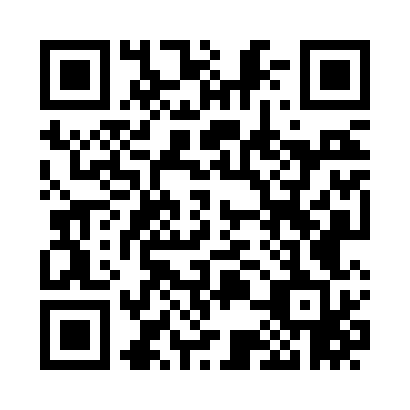 Prayer times for Butler Junction, Pennsylvania, USAMon 1 Jul 2024 - Wed 31 Jul 2024High Latitude Method: Angle Based RulePrayer Calculation Method: Islamic Society of North AmericaAsar Calculation Method: ShafiPrayer times provided by https://www.salahtimes.comDateDayFajrSunriseDhuhrAsrMaghribIsha1Mon4:135:521:235:238:5410:322Tue4:145:521:235:238:5310:323Wed4:145:531:235:238:5310:324Thu4:155:531:235:238:5310:315Fri4:165:541:245:238:5310:316Sat4:175:551:245:238:5210:307Sun4:185:551:245:238:5210:298Mon4:195:561:245:238:5210:299Tue4:205:571:245:238:5110:2810Wed4:215:571:245:238:5110:2711Thu4:225:581:245:238:5010:2712Fri4:235:591:255:238:5010:2613Sat4:246:001:255:238:4910:2514Sun4:256:001:255:238:4910:2415Mon4:266:011:255:238:4810:2316Tue4:276:021:255:238:4810:2217Wed4:286:031:255:238:4710:2118Thu4:306:041:255:238:4610:2019Fri4:316:041:255:238:4610:1920Sat4:326:051:255:238:4510:1821Sun4:336:061:255:228:4410:1722Mon4:346:071:255:228:4310:1523Tue4:366:081:255:228:4210:1424Wed4:376:091:255:228:4110:1325Thu4:386:101:255:228:4110:1226Fri4:406:111:255:218:4010:1027Sat4:416:111:255:218:3910:0928Sun4:426:121:255:218:3810:0829Mon4:436:131:255:218:3710:0630Tue4:456:141:255:208:3610:0531Wed4:466:151:255:208:3510:03